Dictée muette – « CH »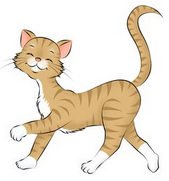 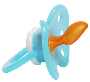 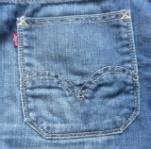 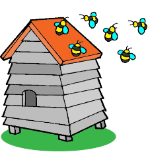 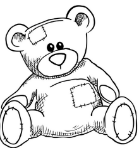 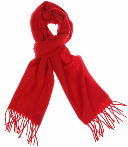 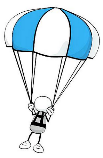 